Name of Journal: World Journal of Stem CellsManuscript NO: 67215Manuscript Type: REVIEWStrategies to improve regenerative potential of mesenchymal stem cellsChoudhery MS. Strategies to improve MSC functionMahmood S ChoudheryMahmood S Choudhery, Department of Biomedical Sciences, King Edward Medical University, Lahore 54000, Punjab, PakistanMahmood S Choudhery, Department of Genetics and Molecular Biology, University of Health Sciences, Lahore 54600, Punjab, PakistanAuthor contributions: Choudhery MS has designed and written the manuscript.Corresponding author: Mahmood S Choudhery, PhD, Associate Professor, Department of Genetics and Molecular Biology, University of Health Sciences, Khayaban-e-Jamia Punjab, Lahore 54600, Punjab, Pakistan. ms20031@yahoo.comReceived: April 18, 2021Revised: July 31, 2021Accepted: Published online: AbstractIn the last few decades, stem cell-based therapies have gained attention worldwide for various diseases and disorders. Adult stem cells, particularly mesenchymal stem cells (MSCs), are preferred due to their significant regenerative potential in cellular therapies and are currently involved in hundreds of clinical trials. Although MSCs have high self-renewal as well as differentiation potential, such abilities are compromised with “advanced age” and “disease status” of the donor. Similarly, cell-based therapies require high cell number for clinical applications that often require in vitro 	expansion of cells. It is pertinent to note that aged individuals are the main segment of population for stem cell-based therapies, however; autologous use of stem cells for such patients (aged and diseased) does not seem to give optimal results due to their compromised potential. In vitro expansion to obtain large numbers of cells also negatively affects the regenerative potential of MSCs. It is therefore essential to improve the regenerative potential of stem cells compromised due to “in vitro expansion”, “donor age” and “donor disease status” for their successful autologous use. The current review has been organized to address the age and disease depleted function of resident adult stem cells, and the strategies to improve their potential. To combat the problem of decline in the regenerative potential of cells, this review focuses on the strategies that manipulate the cell environment such as hypoxia, heat shock, caloric restriction and preconditioning with different factors.Key Words: Hypoxia; Stem cell aging; Growth factors; Heat shock; Caloric restrictionChoudhery MS. Strategies to improve regenerative potential of mesenchymal stem cells. World J Stem Cells 2021; In pressCore Tip: Stem cell-based therapies can treat various diseases and disorders. Mesenchymal stem cells have high self-renewal as well as differentiation potential, however; their potential for cell-based therapies is severely compromised with donor age, disease status and extensive in vitro expansion. Thus autologous use of stem cells isolated from unhealthy, older donors does not seem to give optimal results. It is therefore essential to improve the negative effects of age and disease on resident adult stem cells before clinical use. We herein discuss the strategies such as hypoxia, heat shock, caloric restriction and preconditioning with different factors to enhance the stem cell function.INTRODUCTIONStem cell-based therapies hold great promise for neurodegenerative diseases, cardiovascular diseases, immunological disorders, skin diseases and cancers. Mesenchymal stem cells (MSCs) are adult stem cells found in many adult (bone marrow, adipose tissue, dental pulp, peripheral blood, menstrual blood) and neonatal tissues (cord blood, cord tissue, Wharton’s jelly, Chorionic villi), have potential for self-renewal and multi-lineage differentiation as well as the capacity to secrete many therapeutic factors with chemoattractive, immunomodulatory, angiogenic and anti-apoptotic functions[1,2]. Although MSCs originate from the mesoderm, they can differentiate not only into a variety of mesenchymal tissues (such as bone, cartilage, adipose, and haematopoietic tissue) as well as into non-mesodermal tissues (such as glial cells and neurons). MSCs have low immunogenicity, have immunomodulatory and immunoregulatory properties, are easy to isolate and culture. Due to these properties MSCs are considered ideal for replacing damaged or lost cells and tissues in the body and are currently the focus of scientists in hundreds of clinical trials (www.clinicaltrials.gov). The regenerative potential of MSCs, however; may be compromised with advanced age and disease conditions of the cell donors. Aging is a normal physiological process in living organisms that affects the cells, tissues, and organs of the body. The age of adult resident stem cells is directly proportional to the age of the donor and therefore the functional properties of stem cells severely deteriorate with increasing age of donors. As the stem cells age, their regenerative potential declines as evidenced by the slow healing of wounds in aged individuals[3]. It is also pertinent to note that this decline in regenerative potential of stem cells plays a critical role in initiation of number of age-related diseases in old people. With advance age, the ability of stem cells to properly function is compromised leading to cell apoptosis, senescence and complete loss or at least decline in their regenerative potential[4,5]. Studies indicate that the therapeutic potential of stem cells significantly declines with an increase in stem cell age in vitro and in vivo[3,6]. Similarly, underlying disease conditions of donors also seem to upset stem cell function[7]. In addition, number of adult stem cells is very low in their adult niches while stem cell-based therapies often require large number of cells for a potential positive effect. To obtain a high cell number, cells are usually expanded in vitro. The in vitro expansion deteriorates stem cell function and does not often give desired results after transplantation[8]. Thus, the regenerative potential of cells is significantly compromised when isolated from “old”, “unhealthy” persons and especially with in vitro expansion.The main segment of the population who can get benefits from regenerative therapies are the aged individuals with diseases[9]. However, the autologous use of unhealthy stem cells derived from aged donors does not seem to give the desired results due to their compromised function. The solution to the problem is either to use cells isolated from young donors or rejuvenate the unhealthy cells before use. Autologous use of stem cells is preferred for cell based regenerative therapies and therefore use of stem cells from young donors for transplantation into aged people is not without problems. Autologous use of stem cells for such patients (aged and diseased) does not seem to give the required results due to their age or disease status. This seems a major roadblock for cellular therapies and therefore it is essential to improve the regenerative potential of “aged” and “diseased” stem cells for their successful autologous use. Studies indicate that compromised stem cell function can be reversed using various strategies before clinical use. Previously, many strategies to improve the regenerative potential of stem cells were proposed and described in different studies. In the current review such strategies have been comprehensively described to address major clinical hurdles faced due to the reduced regenerative potential of compromised cells. The review will open new avenue for the stem cell based regenerative therapies for their autologous use in aged and diseased patients. In the current review, age and disease depleted function of resident adult stem cells, and the strategies to improve their potential have been described. To combat the problem of decline in the regenerative potential of cells, we aim to focus on the strategies that manipulate the cell environment such as heat shock, hypoxia, caloric restriction (CR), preconditioning with different factors. Stem Cell Function Deteriorates with Advanced Age, Disease and Extensive In-Vitro ExpansionIt has long been known that advanced age is linked with reduced reparative and regenerative potential (Figure 1). With increasing age, the body becomes unable to maintain tissue turnover and homeostasis. It is believed that reduced repair of organs and tissues at the organismal level is due to diminished functional capabilities of tissue resident stem cells[10]. Stem cells in the body reside in a special microenvironment called stem cell niches. Stem cells respond to the niche signals either by proliferating, differentiating or by remaining in quiescent state. Such a response ensures that tissues and organs needs are accurately met[9]. In aged individuals, this response is significantly delayed taking longer to repair and heal the damaged tissues and organs[11]. Stem cells residing in the elderly are affected by the age related changes and thus are not as affective for tissue rejuvenation as are the cells from young donors. In a past study, it was found that the function of stem cells isolated from aged mice was adversely affected[3]. Interestingly, this decreased function of stem cells from aged mice was corrected by exposing the old mice to factors present in the serum of healthy young mice. This parabiotic pairing (shared circulatory system) of old and young mice restored the diminished proliferation and differentiation potential of aged cells[10]. The general properties of stem cells i.e., self-renewal and differentiation are significantly decreased with donor age making the aged stem cells less efficient to respond to signals from niches and growth factors. The yield, number of colonies, proliferation as well as differentiation potential of cells isolated from different animal and human tissues was negatively affected by donor age[12-15]. In addition, aged stem cells exhibited more senescent (p16, p21, SA-β-gal) and apoptotic (p53, annexin V, caspases) features as well as reduced SOD level, telomeres shortening, high ROS levels and diminished functional ability (wound healing, angiogenesis, migration etc.)[12-15]. These findings of different reports indicate that donor age has negative impact on basic stem cells characteristics and thus adversely affect the regenerative potential of stem cells. Similar to donor age, various diseases of donors particularly the age-related diseases such as diabetes and heart failure also make the cells unhealthy and therefore limit their therapeutic potential. In healthy individuals the stem cell niche is tightly regulated by the combined action of local and systemic factors. In diseased conditions, however; an altered microenvironment changes stem cell properties that result in compromised quality of their use for regenerative therapies. It has been shown that disease conditions of cell donors negatively impact the function of endogenous progenitor cells[16]. Diabetes (type I & II) has been shown to lower the number of CD34+KDR+ EPCs[17,18]. Pérez et al[19] (2018) has comprehensively discussed the diseases that potentially affect stem cell behavior[19]. Diseases such as osteoporosis, cardiovascular diseases, diabetes, obesity, hypercholesterolemia, glucocorticoid imbalance, arthritis, cancer and aplastic anemia have been shown to negatively impact a variety of stem cell types[19]. Generation of oxidative stress with certain diseases and the resultant compromised stem cell proliferation, differentiation and mobilization are well documented in literature[18-20]. Diabetes, for example, negatively regulates stem cell proliferation, differentiation, paracrine activity, SOD activity, chemotactic ability, angiogenesis and heart repair[21]. Similarly, stem cells isolated from adipose tissue of obese persons show low yield, impaired migration and angiogenesis[22-24]. It has been shown that the effects of disease conditions are similar to those that are portrayed by aged donors. For example, the production of ROS, telomere shortening, reduced expression of telomerase, high expression of apoptotic and senescent markers and resultant reduced repair and regenerative capability are manifested with advanced age and also with onset of certain diseases[25]. It is pertinent to mention here that the onset of diseases in aged individuals affects the regenerative potential of stem cells more adversely as compared to diseases in young donors.High number of stem cells are needed for cell-based therapies to fully appreciate their therapeutic potential for repair of damaged tissues. However, stem cells are found in low numbers in most adult tissues and therefore in vitro expansion is required to obtain large number of cells. MSCs have high regenerative potential but they are also vulnerable to replicative senescence[26]. In prolonged in vitro cultures, stem cells become senescent and undergo deleterious changes such as reduced proliferation and multi-lineage differentiation capability, shortening of telomere length and morphological changes. Studies indicate that passaging of the cells for prolonged times negatively affected their potential applications for tissue engineering and regenerative medicine[27]. The passaging of stem cells from “old” and “unhealthy” donors is particularly risky to obtain desired results as these cells already have compromised characteristics as mentioned above. As stem cells are the basis of tissue engineering and regenerative medicine applications, a reduced regeneration potential of stem cells due to increased donor age, disease condition or in vitro expansion may compromise the efficacy of autologous cell therapies. Due to medical advancements, life expectancy has been significantly increased that resulted in a substantial increase in the aged population. Similarly, due to unhealthy lifestyles the frequency of occurrence of diseases has also been increased. As a result, stem cell based therapies are becoming more and more popular in recent years. It is therefore important to use different strategies to improve the stem cell function before use in patients to obtain the desired medical improvements.Enhancement of Compromised Stem Cell Function With time researchers have adopted different methodologies and protocols in an attempt to enhance compromised stem cell function. These modifications include best source of stem cells, type of serum for culture, cell plating density, glucose concentration, cell delivery method, transplant method, timing and dosages, which have improved some aspects of cell therapy but not up to the optimal level. The limited improvement is due to low numbers or poor survival of the cells after transplantation due to a harsh ischemic environment at the host site[3,28,29]. To compensate for the reduced functions of stem cells, researchers were encouraged to investigate novel strategies to improve the compromised stem cell function to maximize the therapeutic effect of stem cells. In this regard significant attention has been given to strategies that manipulate the culture conditions such as hypoxia, heat shock, CR, and preconditioning with different factors.Hypoxic preconditioningOxygen concentration can be adjusted during cell culturing to optimize cell function for cell based regenerative therapies[30]. Naturally stem cells reside in niches inside the body where oxygen concentrations are significantly lower as compared to normal oxygen concentrations. Studies indicate that oxygen concentration in different tissues and organs depends on the distance from the capillaries. Oxygen tension in the lungs for example is 20% which lowers to 2% to 9% when entering other organs and tissues. Oxygen concentration in tissues that are important stem cell sources (such as adipose tissue, bone marrow, placenta, cord tissue etc.) is variable and is low as compared to normoxic conditions (Table 1). For example, it is 2%-10% in adipose tissue[31] and 1%-6% in bone marrow[32,33]. So, although stem cells reside in anatomical sites that are relatively oxygen deficient, conventionally they are cultured in vitro under normoxic conditions (20%-21%) in CO2 incubators regardless of their source and oxygen concentration in the tissues from where they are isolated. So hypoxic physiological niches in which most type of stem cells normally reside are largely ignored which may make the cells unhappy and unhealthy. Being an important component of the stem cell microenvironment, oxygen tension provides signals for maintenance of stem cell properties[34]. Studies indicate that the cells may grow better if the same in vivo oxygen concentrations are provided to them for in vitro culturing. Stem cell culturing under hypoxia is physiologically more relevant to their niche and thus can affect the regenerative potential of cells. Culturing the cells under hypoxic conditions may improve their regenerative potential in terms of their improved proliferation, differentiation, adhesion, angiogenesis and growth factor secretion. There is a clear consensus on the fact that hypoxia promotes the proliferative potential of cells. It has been shown that hypoxic insult significantly improves survival, stemness and proliferation of MSCs derived from adipose tissue[35] and bone marrow derived stem cells[36,37]. Proliferative potential of MSCs was significantly higher in hypoxic culture condition as compared to normoxic conditions[38] in long term cultures. Oxygen concentrations of 1%-5% has been demonstrated to significantly increase the proliferation of MSCs while maintaining their normal morphology[36,37]. Similarly, the proliferative potential of BM-MSCs was significantly enhanced under hypoxia[39]. In this study, 1% hypoxia significantly enhanced the proliferative potential of BM-MSCs. Collectively, these studies indicate that hypoxic insult increases the self-renewal potential of stem cells. Some studies however indicate that initially hypoxia has a negative affect on cell viability and proliferation, however, reoxygenation following hypoxia promotes these processes[40]. Low oxygen concentrations also help maintenance of stemness characteristics of cells. In periodontal ligament cells[41], adipose tissue MSCs[42] and dental pulp cells[41], 2% hypoxia maintained the cell stemness for prolonged periods of time. Under 24-h hypoxic conditions mRNA expression of pluripotency markers Oct-4, Sox-2 and c-Myc upregulated significantly concomitant with increased protein expression of these markers[41]. The effect of hypoxia on differentiation of stem cells has also been investigated by number of researchers with conflicting reports and therefore the role of hypoxia in the differentiation of stem cells remain controversial. Regarding differentiation of stem cells into adipocytes, culturing the cells under hypoxic conditions seems to inhibit it[39]. Carrière et al[43] (2004), reported decreased adipocyte differentiation of 3T3-F442A preadipocytes in 1% hypoxia[43]. Similarly, Hung et al[39], 2012 observed compromised adipogenic potential of bone marrow derived MSCs when hypoxia was applied for 4 wk[39]. In another study, it has been demonstrated that hypoxia negatively regulates the differentiation of ASCs. The authors demonstrated that hypoxia reversibly arrested ASCs in an undifferentiated state and maintains the expression of pre-adipocyte factor 1 (Pref-1) that has been shown to negatively regulate adipogenic differentiation[44]. Contrary to these findings an extreme hypoxia (0.2%) induced more adipogenic differentiation that resulted in more lipid droplets accumulation and upregulation of adipocyte specific genes such as LPL, CFD, PGAR and HIG2[45]. Under severe hypoxia, significantly lower adipogenic differentiation was observed as compared to differentiation of BM-MSCs in normoxic conditions[46]. However, as indicated in another report, hypoxic preconditioning (2% oxygen) of adipose tissue derived MSCs induces more adipocyte differentiation[47].Hypoxia however favors differentiation of MSCs into osteocytes. Studies indicate that hypoxia promotes osteogenic differentiation of MSCs[39]. In another report hypoxia positively regulated osteogenesis of MSCs derived from rat bone marrow. In this study, hypoxic preconditioned rat derived MSCs produced more bone when implanted into rats[48]. Moreover, Tsai et al[49], (2011) demonstrated that culturing of cells under hypoxic conditions significantly promoted their osteogenesis and chondrogenesis in vitro and their bone repair ability in vivo[49]. Similarly, in a number of studies 1% to 5% oxygen enhanced the chondrogenic differentiation of ASCs[50-53]. Interestingly, Jurgens et al[53], 2012 found that hypoxia can promote differentiation of cells into chondrocytes to the same extent as transforming growth factor-b1[53] and enhance the expression of hypoxia inducible transcription factor-2a, SOX5, SOX6, and SOX9, and that of aggrecan, versican, and collagens II, IX, X, and XI[54]. Contrary to these results D’Ippolito et al[55] (2006) reported reduced osteogenic commitment of human bone marrow derived MSCs when cultured and differentiated under hypoxic conditions[55]. These interesting findings indicate that hypoxic effect may be cell source and species specific. Chen et al[56], 2015 set the hypoxic conditions at 0.2% and found that this extreme hypoxia can impair the osteogenic differentiation as indicated by the attenuation of alkaline phosphatase (ALP) activity and the reduced expression of osteogenic markers osteocalcin and osteopontin[56].The key regulators that alter the cellular and molecular functions of stem cells during hypoxia are reactive oxygen species, HIF-1a and micro RNAs. The electron-transport chain within the mitochondria is the major source of ROS production in the cells. Although accumulation of high ROS levels in the cells may cause adverse effects in terms of genetic and physiological dysfunction, and induction of senescence and apoptosis[57-59], low ROS levels function as signaling molecule and positively affect cell characteristics by serving as second messengers, triggering the phosphorylation of signaling molecules[60,61] such as tyrosine kinase. Activation of tyrosine kinases leads to the activation of the PI3K/Akt and MAPK signaling pathways that also can alter stem cells characteristics. Different microRNAs such as miR-210 have been found to consistently induced during hypoxia. miRNA-210 is regulated by HIF-1a and ROS-related pathways during hypoxia[62]. HIF-1a is a master transcription factor that regulates many genes involved in the differentiation of cells. It becomes activated during hypoxia and directly binds with the HIF-responsive element (HRE) to alter stem cell functions. In conclusion, hypoxia has a profound impact on the biological and functional properties of stem cells and could be used as a strategy to improve their regenerative potential before clinical use (Figure 1). Hypoxia not only enhances the self-renewal potential of cells but also their differentiation into multiple cell types. However, it must be noted that the inconsistent or controversial reports in the literature are probably due to the use of different hypoxia levels, variable durations of exposures and a variety of cell types. The question is not if hypoxia alters stem cell function but rather the use of the correct hypoxic preconditioning for different cell types for an accurate period of time that is most important. In addition, it is important to note that previous studies have often been performed using H2O2 for short time periods. However, development of sophisticated trigas CO2 incubators now provide a more refined way of culturing the cells under hypoxia for long periods of time (Figure 2). Heat shockHormesis is a phenomenon in which low doses of a harmful stressor produce a cascade of beneficial biological effects. Temperature is one such stressor that has recently been used to manipulate the cell functionality. The hormetic effect of high and low temperature for a short period of time has been shown to effect in vivo-as well as in vitro-age-related dysfunction in cells. Temperatures below and above the standard culture temperature (32 ℃ and41 ℃) have been shown to prevent or reverse aging and age related impairment, and significantly impact the regenerative potential of cells. Adult stem cells exhibit therapeutic potential for regenerative medicine and tissue engineering applications. However, age related changes may make these cells less effective for medical use to treat various diseases and disorders (Figure 1). Similarly, in vitro expansion of adult cells negatively affects the regenerative potential of cells as indicated by a decline in adipogenic, osteogenic, chondrogenic and myogenic differentiation potential of MSCs with in vitro passaging (Figure 1). Adult stem cells are found in low numbers in their niche but are required in large number for clinical use and therefore many promising tissue engineering and regenerative medicine applications require expansion to obtain large numbers of cells. The expansion of cells results in increased senescence and apoptosis, and reduced regenerative potential representing a severe limitation for their use. Expansion of cell at high or low temperatures can significantly enhance the regenerative potential of stem cells and thus could be used as a strategy to enhance their potential.The anti-aging effect of heat shock treatment has been well documented in a series of studies with interesting results. Heat shock treatment has been found to maintain the long, spindle shaped morphology of MSCs by preventing or reducing age-related alterations such as the irregularly enlarged and flattened shape of cells[63,64]. Similar results were obtained by Choudhery et al[65], (2015) in a study in which the stressed cells (HS at 41 ℃) exhibited more thin, long and spindle shaped morphology of MSCs as compared to control cells that had more flattened morphology (a typical age-related alteration)[65]. Heat shock also enhanced viability of cells at different passages during expansion of cells. There were significantly more viable cells at passage 5 and passage 8 when a mild heat shock was applied as compared to non-treated cells[65]. In this study, the percentage viability as determined by the trypan blue exclusion assay as well as flow cytometry using 7-AAD/Annexin V was significantly higher at different passages[65]. A significant increase in the proliferative potential of cells was observed when cells were treated with mild heat shock. The number of cumulative population doublings were increased 10% to 15% as a result of heat shock treatment for a short period of time[64]. In another study, the maximum population doublings were higher for cells that underwent heat shock at 41 ℃ for 60 min once in a week. The cells that were treated with heat shock achieved 36.0 ± 3.4 doublings while the cells in control group achieved only 26.2 ± 1.1 doublings. The doubling time was also shorter for heat shocked MSCs (2.1 ± 0.2 d) as compared to those that were not treated with heat shock (3.2 ± 0.2 d)[65]. Self-renewal is a complex regulatory process under the control of various transcription factors such as Nanog, Oct4, Sox2, STAT3 and others[66]. These transcription factors work in collaboration to regulate self-renewal of cells. Interestingly, the heat-shock proteins expressed as a result of stress (e.g. heat shock stress) interact with these transcription factors to regulate normal cell development and functioning[67]. HSP90, HSP70 and HSP27 are also particularly involved in cell self-renewal[68].The anti-aging effect of repeated mild heat stress on cell growth and other cellular and biochemical characteristics has been well documented[63]. In another study, heat shock alleviated apoptosis in BMSCs and improved survival[69]. The protective effects of heat shock in this study were attributed to elevated levels of heat shock proteins HSP70 and HSP90 along with attenuation of autophagy. Heat shock has been shown to enhance the survival of transplanted cells concomitant with reduced apoptosis and senescence[65,70]. After heat shock treatment, the expression of senescent associated markers such as β-galactosidase, P16 and P21 were significantly downregulated in cultures of cells that were subjected to heat shock[65]. Feng et al[71], (2010) explored the cytoprotective effects of HSP90 on rat MSCs. In this study apoptosis was induced with hypoxia and serum deprivation, and heat shock improved viability, paracrine effect and elevated Bcl-2/Bax and Bcl-xL/Bax expression in MSCs[71].It is pertinent to note that differentiation of MSCs into various lineages was also elevated after heat shock treatment. MSCs, under exposure to heat shock produced more extracellular matrix (that stained black with von Kossa staining) as compared to non-heat-shocked MSCs. The expression of lineage-specific osteogenic genes such as ALP, osterix, ostepontin, bone morphogenetic protein 2 (BMP2) and osteocalcin as assessed with RT-PCR was also upregulated in heat-shocked MSCs[56,65]. Adipogenic induced MSCs cultures that were exposed to repeat heat shock showed more oil red O uptake and expression of markers of adipogenesis such as peroxisome proliferator-activated-receptor-g (PPAR-g) and lipoprotein lipase (LPL)[65]. Similarly, in pellet culture a periodic heat shock enhanced the chondrogenic differentiation of human MSCs as depicted by increased sulfated glycosaminoglycan and increased expression of collagen type II and aggrecan in heat-shocked pellets than non-heat-shocked cell pellets[57]. Besides the above-mentioned effects, the novel effects of heat shock have been explored on in vitro wound healing[72], angiogenesis[73], neuroprotection and neurodegeneration[74]. Furthermore, heat shock treatment seems to be an effective way to protect the cells even after transplantation. Recently it has been shown that mild heat stress significantly enhanced the viability concomitant with reduced apoptosis and senescence of transplanted cells[65,70]. Chen et al[75], (2018) demonstrated that heat stressed bone marrow derived MSCs inhibited apoptosis of ovarian granulosa cells and enhanced their repair effect when transplanted in a chemotherapy induced rat model. In this study, the chemotherapy-induced rat model was established by intraperitoneal injection of cyclophosphamide by giving an initial dose of 50 mg/kg followed by a dose of 8 mg/kg for 14 d[75]. Heat shock response is an evolutionary conserved genetic response to various physiological, pathological, chemical and environmental stresses[76]. This response of heat shock (and other stressors) leads to the induction of special type of proteins in cells called heat shock proteins (HSPs). HSPs may function as molecular chaperones and can help in stabilization of intracellular proteins, repairing damaged proteins, and assisting in protein translocation[68,77-80]. Studies indicate that HSPs can interact with various transcription factors and thus are involved in various cell signaling pathways. Therefore, alterations in the expression of HSPs directly affect stem cell characteristics such as their proliferation capacity as well as differentiation and aging. In conclusion, it is clear that hormetic effects of mild heat shock can affect the regenerative potential of adult stem cells in vitro and these effects help in better performance of these cells after transplantation (Figure 1). However, applying the correct hormetic conditions for stem cells from different sources is challenging. The temperature as well as the duration of heat shock treatment is important for optimal results. In addition, it is also important to select a method of application of heat shock in cell cultures. Instead of incubators, water baths may be more useful for this purpose for quick heat transfer.Growth factors and cytokines The use of growth factors and cytokine preconditioning (Figure 1) can also influence the therapeutic potential of stem cells by improving self-renewal, cell survival, paracrine activity and differentiation potential concomitant with reduced senescence and apoptosis[81,82]. The growth factors interact with the receptors present on the cells and activate various downstream signaling pathways to influence numerous cell characteristics. Stem cells particularly MSCs release a number of growth factors and cytokines that influence the cells and tissues in an autocrine or paracrine manner. The half-life of these growth factors, however; is very short and therefore their stable therapeutic effects are limited. BM-MSCs when preconditioned with stromal derived factor 1 showed enhanced survival, proliferation, migration, secretion of pro-survival genes (AKT-1, BCL-2, Erk) and pro-angiogenic factors (bFGF, VEGF) concomitant with reduced apoptosis and senescence[83]. In another study, BM-MSCs were treated with 0.05 μg/mL of SDF-1 that enhanced cell survival, engraftment and vascular density and suppressed apoptosis. Further, injection of the SDF-1 preconditioned MSCs in a rat model of left anterior descending artery ligation also improved myocardial function by increasing cell proliferation and reducing infarct size and fibrosis via SDF/CXCR4 signaling[84]. Preconditioning of BM-MSCs with 10 ng/mL to 100 ng/mL of SDF-1 also reduced hypoxia induced apoptosis[85]. TGF-Beta inhibits differentiation of BM-MSCs into adipocytes and osteocytes. Interestingly, however, the same growth factor promotes osteogenesis in the presence of IBMX (usually present in adipogenic differentiation medium). TGF-β1 is a potent stimulator of tissue regeneration[86] and it can switch adipogenic differentiation into osteogenic differentiation. Pretreatment of MSCs with TGF-β1 improves wound healing in a murine wound model by adhesion and migration to the wound site[87]. Further, TGF-β1 enhanced fibronectin production as well as survival of human umbilical cord-derived MSCs in a rat model of lipopolysaccharide-induced acute lung injury[88]. However, a previous study demonstrated that TGF-β1 induces senescence through production of ROS in periodontal ligament stem cells[89]. A 3 d preconditioning of AT-MSCs with tumor necrosis factor-alpha (TNF-α) significantly promoted proliferation, mobilization and differentiation into osteocytes via activation of ERK1/2 and MAPK signaling pathways. These results were confirmed by gene silencing with siRNA that partially inhibited ERK1/2 signaling and osteogenic differentiation of MSCs[90]. TNF-α preconditioning has been shown to improve in vitro bone regeneration by up-regulating BMP2. Further, it stimulated the cell proliferation and differentiation[91]. IFN-γ pretreatment improved the therapeutic efficacy of MSCs by enhancing the secretion of immunomodulatory molecules such as PGE2, HGF, TGF-β, and MCP-1[92]. MSCs pretreated with IFN-γ inhibited natural killer cell activation and NK mediated cytotoxicity by upregulating the synthesis of indoleamine 2,3-dioxygenase (IDO) and prostaglandin E2[93]. In another study MSCs were pre-stimulated with IFN-γ to enhance their immunosuppressive and therapeutic properties in vitro and in vivo[94]. A combination of different growth factors may produce contrary results. For example, a combination of interleukin (IL)-1 and TNF-α in in vitro cultures of MSCs inhibited the osteogenesis and adipocyte via activating the canonical nuclear factor-kappa B (NF-kB) signaling[95]. Similarly, when cells were treated with a combination of bFGF and steroid hormones an enhanced neural differentiation was observed as indicated by upregulation of beta III-tubulin (β-III tubulin) and microtubule-associated proteins-2 (MAP-2) during 4 d of treatment[96].Certain cytokines have also been shown to influence the regenerative potential of stem cells. IL-1β preconditioning of MSCs activated several biological processes such as cell survival, cell migration, cell adhesion, chemokine production, angiogenesis and modulation of the immune response[96]. More specifically MSC preconditioning with IL-1β significantly upregulated the expression of certain cytokines (TNF-α, IL-6, IL-8 and IL-23A), chemokines (CCL5, CCL20, CXCL1, CXCL3, CXCL5, CXCL6, CXCL10 and CXCL11) and adhesion molecules [vascular cell adhesion molecule (VCAM)-1, intercellular adhesion molecule (ICAM)-1 and ICAM-4][96]. In another study, synovial MSCs when pretreated with IL-1β, showed significantly higher proliferation as well as chondrogenic potential[97]. To induce these results, TGF-β seemed to activate Akt, extracellular signal-regulated kinase 1/2 (ERK1/2), focal adhesion kinase (FAK), and p38, via TGF-β type I receptor in MSCs[97]. Xinaris et al[98], preconditioned MSCs with insulin-like growth factor-1 (IGF-1) before administration and found it effective in terms of migration and homing of cells which was required for the restoration of renal function following acute kidney injury[98]. Interestingly when the diabetic MSCs were preconditioned with a combination of IGF-1 (50 ng/mL) and fibroblast growth factor-2 (FGF-2) (50 ng/mL), upregulation of IGF-1, FGF-2, Akt, GATA-4, Nkx 2.5 and downregulation of p16INK4a, p66shc, p53, Bax and Bak occurred[99].In conclusion, preconditioning of cells with different growth factors and cytokines may enhance regenerative potential of stem cells (Figure 1). Although preconditioning of MSCs with different growth factors and cytokines can influence significantly the biological properties of MSCs, there are number of challenges to use this strategy successfully for optimum benefits. For example, will the same dose or concentration of cytokines and growth factors influence MSCs isolated from different sources? Some growth factors and cytokines may influence MSC function synergistically and antagonistically when used in combination[40]. Therefore, optimization of amalgamation of growth factors and cytokines as well as their concentrations is required for better results. Similarly, MSCs behave differently in culture conditions such as in 3D cultures and hypoxic conditions and therefore preconditioning in such conditions should be optimized (Figure 2).CRCR refers to consuming significantly reduced calories as compared to calories taken ad libitum. At the organismal level, it was first reported in 1935 that reduced caloric intake can extend the mean and maximum life span in rodents[100]. Since then beneficial effects of CR were observed in animals of other species such as rats, mice, dogs, fish, flies, worms, yeast and humans[101-103]. CR is now an established anti-aging strategy for prolonging lifespan and has also been applied on stem cells to rejuvenate them. CR as a non-genetic dietary intervention reduces the energy metabolism in cells and can positively affect regenerative potential of cells by extending their life span and making the cells healthy.Glucose is an essential source of energy for all types of cells in the body although elevated levels of glucose have been shown to be associated with reduced mobilization, proliferation, homing and repair potential[104,105]. Similarly, stem cells isolated from diabetic patients and animals exhibited reduced yield, viability, proliferation, angiogenesis, differentiation and wound healing ability[106,107]. Cells are cultured in stem cell media that contain various components including glucose to ensure proper functioning and maintenance of cell characteristics. However, cells cultured in vitro in media with high glucose concentration show impaired regenerative potential of cells[108]. High glucose concentration in stem cell culture media was found to negatively impact a cell’s viability, differentiation and self-renewal potential[109,110]. Based on the findings it was found that the conventional media used to expand cells was not appropriate for long term expansion of cells as it adversely impacted the biological properties of cells[110,111]. Thus induction of CR in cells by culturing in low glucose concentration is another area of interest for the enhancement of stem cell function before transplantation. Different protocols ranging from glucose depletion[109] to varying glucose levels[110] were adopted in this regard. Al-Qarakhli et al[112] comprehensively studied the effect of glucose concentration on expansion as well as differentiation of mesenchymal stromal cells. They found that hyperglycemia negatively impact the proliferation, and osteogenic and adipogenic differentiation of cells with more senescence features in culture[112]. To investigate the effect of CR, Stolzing et al[110] (2006) used media with different glucose concentrations for MSC culturing. In this study MSCs cultured in medium with low glucose concentrations were functionally more active as evidenced by enhanced viability, proliferation and differentiation of cells when cultured in caloric restricted media[110]. When the biological characteristics of cells cultured in low glucose and` high glucose concentrations were compared, there was significantly more proliferation, colony-forming ability, homing and wound healing potential of cells in low glucose concentrations as compared to high glucose concentration. In addition, high glucose decreased expression of stemness genes (SOX-2, Nanog, Oct-4), survival genes (Sirt-1, Sirt-6, HIF-1α), glucose transporter 1 (Glut-1) concomitant with increases apoptosis and senescence in cells[113]. Choudhery et al[109], (2012) cultured the BM-MSCs in glucose free conditioned and optimized the time to perform further in vitro and in in vivo studies[109]. In this study aged MSCs were pre-conditioned with glucose depletion for 60 min to enhance the age depleted function of stem cells. Pre-conditioning of aged MSCs with glucose depletion resulted in upregulation of IGF-1, AKT and SIRT-1 concomitant with enhanced viability, proliferation and delayed senescence. Interestingly, the preconditioned aged MSCs after transplantation into heart showed increased expression of paracrine factors (IGF-1, FGF-2, VEGF and SDF-1a) that was associated with significantly improved cardiac performance in mouse model of myocardial infarction[109]. High glucose concentrations can impair cell function and induce apoptosis and represent a potential limitation for therapeutic strategies based on ex vivo expansion of stem cells[114]. In parallel to these findings some studies suggested a significantly increased apoptosis of β-cells in diabetic patients that resulted in β-cell dysfunction and reduced β-cell mass[115,116].There are a number of cellular responses to high glucose (Table 2) that ultimately result in functional impairment and cell death[117]. High glucose results in generation of reactive oxygen and nitrogen species such as superoxide, nitric oxide and peroxynitrite and their derivatives[117,118]. This high glucose induced ROS species results in high glucose-mediated apoptosis and necrosis and ultimately cell death. ROS species produced by high glucose may increase the activity of NF-kB in various cell types and leads to cell apoptosis and death in a process that involves Bax and caspase activation[117]. In addition, high glucose concentration in the cell microenvironment activate those proteins that are related to apoptotic cell death including members of the caspase and Bcl-2 families[117]. In conclusion, the biological properties of cells are influenced by the glucose concentration in the culture medium (Figure 1). Previous studies indicate that low glucose concentration in the culture medium enhances cell proliferation, viability and differentiation potential of cells concurrent with reduced senescence and apoptosis. However, not only the glucose concentration but the duration of preconditioning of cells are important parameters to consider. For example, although 1 h preconditioning of MSCs with glucose depletion (0g/L) produced beneficial effects in Choudhery et al[109]’s study[109], culturing of cells without glucose for longer time will definitely produce deleterious effects in cell. Therefore evaluation of the effects of glucose concentrations with respect to time must the carefully considered for preconditioning of different types of cells (Figure 2). CONCLUSIONConclusion and future perspectivesStem cell-based therapies are gaining interest of patients and doctors for their potential to treat diseases that cannot be cured with conventional medicines. Aged patients are the major candidates for stem cell-based therapies. However, studies clearly indicate that stem cell potential for autologous use deteriorates with donor age. The number of regenerative cells in aged and unhealthy individuals is very low, however, for the success of stem cell based regenerative therapies large numbers of cells are required. Cells are usually expanded in vitro to obtain high numbers, however, this expansion further decreases stem cell function and does not give desired results after transplantation. Overall, with increasing donor age, disease condition of donors and in vitro expansion of cells, regenerative potential of stem cell decreases and it represents a major limitation for the success of cell therapies. To combat the problem of decline in regenerative potential of cells different strategies such as heat shock, hypoxia, caloric restriction and preconditioning with different factors can be applied in vitro before transplantation of cells. The correct application of these strategies have a profound effect on stem cell characteristics to enhance their therapeutic functions. These strategies may be used to enhance the self-renewal, repair and differentiation potential of cells and to keep the cells healthy. Use of these strategies also enhances cell survival and engraftment in hostile microenvironment of the target tissue. The inconsistent reports are due to the use of different levels of factors (hypoxia, glucose, temperature, growth factors & cytokine), variable durations and variety of cell types used in studies. The question is not if these strategies alters stem cell function but rather the use of the correct strategy and condition for an accurate period of time that is most important. ACKNOWLEDGEMENTSThe author appreciate the critical and helpful comments and suggestions of his colleagues. REFERENCES1 Polymeri A, Giannobile WV, Kaigler D. Bone Marrow Stromal Stem Cells in Tissue Engineering and Regenerative Medicine. Horm Metab Res 2016; 48: 700-713 [PMID: 27871114 DOI: 10.1055/s-0042-118458]2 Saeedi P, Halabian R, Imani Fooladi AA. A revealing review of mesenchymal stem cells therapy, clinical perspectives and Modification strategies. Stem Cell Investig 2019; 6: 34 [PMID: 31620481 DOI: 10.21037/sci.2019.08.11]3 Choudhery MS, Khan M, Mahmood R, Mehmood A, Khan SN, Riazuddin S. Bone marrow derived mesenchymal stem cells from aged mice have reduced wound healing, angiogenesis, proliferation and anti-apoptosis capabilities. Cell Biol Int 2012; 36: 747-753 [PMID: 22352320 DOI: 10.1042/CBI20110183]4 Spehar K, Pan A, Beerman I. Restoring aged stem cell functionality: Current progress and future directions. Stem Cells 2020; 38: 1060-1077 [PMID: 32473067 DOI: 10.1002/stem.3234]5 Liu J, Ding Y, Liu Z, Liang X. Senescence in Mesenchymal Stem Cells: Functional Alterations, Molecular Mechanisms, and Rejuvenation Strategies. Front Cell Dev Biol 2020; 8: 258 [PMID: 32478063 DOI: 10.3389/fcell.2020.00258]6 Horinouchi CD, Barisón MJ, Robert AW, Kuligovski C, Aguiar AM, Dallagiovanna B. Influence of donor age on the differentiation and division capacity of human adipose-derived stem cells. World J Stem Cells 2020; 12: 1640-1651 [PMID: 33505605 DOI: 10.4252/wjsc.v12.i12.1640]7 Sameri S, Samadi P, Dehghan R, Salem E, Fayazi N, Amini R. Stem Cell Aging in Lifespan and Disease: A State-of-the-Art Review. Curr Stem Cell Res Ther 2020; 15: 362-378 [PMID: 32053079 DOI: 10.2174/1574888X15666200213105155]8 Haque N, Abu Kasim NH. Pooled Human Serum Increases Regenerative Potential of In Vitro Expanded Stem Cells from Human Extracted Deciduous Teeth. Adv Exp Med Biol 2018; 1083: 29-44 [PMID: 28730381 DOI: 10.1007/5584_2017_74]9 Narbonne P. The effect of age on stem cell function and utility for therapy. Cell Med 2018; 10: 2155179018773756 [PMID: 32634187 DOI: 10.1177/2155179018773756]10 Conboy IM, Conboy MJ, Wagers AJ, Girma ER, Weissman IL, Rando TA. Rejuvenation of aged progenitor cells by exposure to a young systemic environment. Nature 2005; 433: 760-764 [PMID: 15716955 DOI: 10.1038/nature03260]11 Sgonc R, Gruber J. Age-related aspects of cutaneous wound healing: a mini-review. Gerontology 2013; 59: 159-164 [PMID: 23108154 DOI: 10.1159/000342344]12 Ganguly P, El-Jawhari JJ, Giannoudis PV, Burska AN, Ponchel F, Jones EA. Age-related Changes in Bone Marrow Mesenchymal Stromal Cells: A Potential Impact on Osteoporosis and Osteoarthritis Development. Cell Transplant 2017; 26: 1520-1529 [PMID: 29113463 DOI: 10.1177/0963689717721201]13 Scheubel RJ, Zorn H, Silber RE, Kuss O, Morawietz H, Holtz J, Simm A. Age-dependent depression in circulating endothelial progenitor cells in patients undergoing coronary artery bypass grafting. J Am Coll Cardiol 2003; 42: 2073-2080 [PMID: 14680729 DOI: 10.1016/j.jacc.2003.07.025]14 Alt EU, Senst C, Murthy SN, Slakey DP, Dupin CL, Chaffin AE, Kadowitz PJ, Izadpanah R. Aging alters tissue resident mesenchymal stem cell properties. Stem Cell Res 2012; 8: 215-225 [PMID: 22265741 DOI: 10.1016/j.scr.2011.11.002]15 Choudhery MS, Badowski M, Muise A, Pierce J, Harris DT. Donor age negatively impacts adipose tissue-derived mesenchymal stem cell expansion and differentiation. J Transl Med 2014; 12: 8 [PMID: 24397850 DOI: 10.1186/1479-5876-12-8]16 Dimmeler S, Leri A. Aging and disease as modifiers of efficacy of cell therapy. Circ Res 2008; 102: 1319-1330 [PMID: 18535269 DOI: 10.1161/CIRCRESAHA.108.175943]17 Fadini GP, Miorin M, Facco M, Bonamico S, Baesso I, Grego F, Menegolo M, de Kreutzenberg SV, Tiengo A, Agostini C, Avogaro A. Circulating endothelial progenitor cells are reduced in peripheral vascular complications of type 2 diabetes mellitus. J Am Coll Cardiol 2005; 45: 1449-1457 [PMID: 15862417 DOI: 10.1016/j.jacc.2004.11.067]18 Thum T, Fraccarollo D, Schultheiss M, Froese S, Galuppo P, Widder JD, Tsikas D, Ertl G, Bauersachs J. Endothelial nitric oxide synthase uncoupling impairs endothelial progenitor cell mobilization and function in diabetes. Diabetes 2007; 56: 666-674 [PMID: 17327434 DOI: 10.2337/db06-0699]19 Pérez LM, de Lucas B, Gálvez BG. Unhealthy Stem Cells: When Health Conditions Upset Stem Cell Properties. Cell Physiol Biochem 2018; 46: 1999-2016 [PMID: 29723858 DOI: 10.1159/000489440]20 Denu RA, Hematti P. Effects of Oxidative Stress on Mesenchymal Stem Cell Biology. Oxid Med Cell Longev. 2016; 2016:2989076. [PMID: 27413419 DOI: 10.1155/2016/2989076]21 Xu J, Zuo C. The Fate Status of Stem Cells in Diabetes and its Role in the Occurrence of Diabetic Complications. Front Mol Biosci 2021; 8: 745035 [PMID: 34796200 doi: 10.3389/fmolb.2021.745035]22 van den Berg SM, Seijkens TT, Kusters PJ, Beckers L, den Toom M, Smeets E, Levels J, de Winther MP, Lutgens E. Diet-induced obesity in mice diminishes hematopoietic stem and progenitor cells in the bone marrow. FASEB J 2016; 30: 1779-1788 [PMID: 26813974 DOI: 10.1096/fj.201500175]23 Oñate B, Vilahur G, Ferrer-Lorente R, Ybarra J, Díez-Caballero A, Ballesta-López C, Moscatiello F, Herrero J, Badimon L. The subcutaneous adipose tissue reservoir of functionally active stem cells is reduced in obese patients. FASEB J 2012; 26: 4327-4336 [PMID: 22772162 DOI: 10.1096/fj.12-207217]24 Pérez LM, Bernal A, San Martín N, Gálvez BG. Obese-derived ASCs show impaired migration and angiogenesis properties. Arch Physiol Biochem 2013; 119: 195-201 [PMID: 23672297 DOI: 10.3109/13813455.2013.784339]25 Rota M, LeCapitaine N, Hosoda T, Boni A, De Angelis A, Padin-Iruegas ME, Esposito G, Vitale S, Urbanek K, Casarsa C, Giorgio M, Lüscher TF, Pelicci PG, Anversa P, Leri A, Kajstura J. Diabetes promotes cardiac stem cell aging and heart failure, which are prevented by deletion of the p66shc gene. Circ Res 2006; 99: 42-52 [PMID: 16763167 DOI: 10.1161/01.RES.0000231289.63468.08]26 Yang YK. Aging of mesenchymal stem cells: Implication in regenerative medicine. Regen Ther 2018; 9: 120-122 [PMID: 30525083 DOI: 10.1016/j.reth.2018.09.002]27 Gu Y, Li T, Ding Y, Sun L, Tu T, Zhu W, Hu J, Sun X. Changes in mesenchymal stem cells following long-term culture in vitro. Mol Med Rep 2016; 13: 5207-5215 [PMID: 27108540 DOI: 10.3892/mmr.2016.5169]28 Li L, Chen X, Wang WE, Zeng C. How to Improve the Survival of Transplanted Mesenchymal Stem Cell in Ischemic Heart? Stem Cells Int 2016; 2016:9682757. [PMID: 26681958 DOI: 10.1155/2016/9682757]29 Luo R, Lu Y, Liu J, Cheng J, Chen Y. Enhancement of the efficacy of mesenchymal stem cells in the treatment of ischemic diseases. Biomed Pharmacother 2019; 109: 2022-2034 [PMID: 30551458 DOI: 10.1016/j.biopha.2018.11.068]30 Lambertini E, Penolazzi L, Angelozzi M, Bergamin LS, Manferdini C, Vieceli Dalla Sega F, Paolella F, Lisignoli G, Piva R. Hypoxia Preconditioning of Human MSCs: a Direct Evidence of HIF-1α and Collagen Type XV Correlation. Cell Physiol Biochem 2018; 51: 2237-2249 [PMID: 30537732 DOI: 10.1159/000495869]31 Pasarica M, Sereda OR, Redman LM, Albarado DC, Hymel DT, Roan LE, Rood JC, Burk DH, Smith SR. Reduced adipose tissue oxygenation in human obesity: evidence for rarefaction, macrophage chemotaxis, and inflammation without an angiogenic response. Diabetes 2009; 58: 718-725 [PMID: 19074987 DOI: 10.2337/db08-1098]32 Dellatore SM, Garcia AS, Miller WM. Mimicking stem cell niches to increase stem cell expansion. Curr Opin Biotechnol 2008; 19: 534-540 [PMID: 18725291 DOI: 10.1016/j.copbio.2008.07.010]33 Chow DC, Wenning LA, Miller WM, Papoutsakis ET. Modeling pO(2) distributions in the bone marrow hematopoietic compartment. II. Modified Kroghian models. Biophys J 2001; 81: 685-696 [PMID: 11463617 DOI: 10.1016/S0006-3495(01)75733-5]34 Chung HM, Won CH, Sung JH. Responses of adipose-derived stem cells during hypoxia: enhanced skin-regenerative potential. Expert Opin Biol Ther 2009; 9: 1499-1508 [PMID: 19780713 DOI: 10.1517/14712590903307362]35 Fotia C, Massa A, Boriani F, Baldini N, Granchi D. Hypoxia enhances proliferation and stemness of human adipose-derived mesenchymal stem cells. Cytotechnology 2015; 67: 1073-1084 [PMID: 24798810 DOI: 10.1007/s10616-014-9731-2]36 Grayson WL, Zhao F, Izadpanah R, Bunnell B, Ma T. Effects of hypoxia on human mesenchymal stem cell expansion and plasticity in 3D constructs. J Cell Physiol 2006; 207: 331-339 [PMID: 16331674 DOI: 10.1002/jcp.20571]37 Grayson WL, Zhao F, Bunnell B, Ma T. Hypoxia enhances proliferation and tissue formation of human mesenchymal stem cells. Biochem Biophys Res Commun 2007; 358: 948-953 [PMID: 17521616 DOI: 10.1016/j.bbrc.2007.05.054]38 Seo Y, Shin TH, Kim HS. Current Strategies to Enhance Adipose Stem Cell Function: An Update. Int J Mol Sci 2019; 20 [PMID: 31387282 DOI: 10.3390/ijms20153827]39 Hung SP, Ho JH, Shih YR, Lo T, Lee OK. Hypoxia promotes proliferation and osteogenic differentiation potentials of human mesenchymal stem cells. J Orthop Res 2012; 30: 260-266 [PMID: 21809383 DOI: 10.1002/jor.21517]40 Hu C, Li L. Preconditioning influences mesenchymal stem cell properties in vitro and in vivo. J Cell Mol Med 2018; 22: 1428-1442 [PMID: 29392844 DOI: 10.1111/jcmm.13492]41 Zhou Y, Fan W, Xiao Y. The effect of hypoxia on the stemness and differentiation capacity of PDLC and DPC. Biomed Res Int 2014; 2014: 890675 [PMID: 24701587 DOI: 10.1155/2014/890675]42 Yamamoto Y, Fujita M, Tanaka Y, Kojima I, Kanatani Y, Ishihara M, Tachibana S. Low oxygen tension enhances proliferation and maintains stemness of adipose tissue-derived stromal cells. Biores Open Access 2013; 2: 199-205 [PMID: 23741631 DOI: 10.1089/biores.2013.0004]43 Carrière A, Carmona MC, Fernandez Y, Rigoulet M, Wenger RH, Pénicaud L, Casteilla L. Mitochondrial reactive oxygen species control the transcription factor CHOP-10/GADD153 and adipocyte differentiation: a mechanism for hypoxia-dependent effect. J Biol Chem 2004; 279: 40462-40469 [PMID: 15265861 DOI: 10.1074/jbc.M407258200]44 Lin Q, Lee YJ, Yun Z. Differentiation arrest by hypoxia. J Biol Chem 2006; 281: 30678-30683 [PMID: 16926163 DOI: 10.1074/jbc.C600120200]45 Jiang C, Sun J, Dai Y, Cao P, Zhang L, Peng S, Zhou Y, Li G, Tang J, Xiang J. HIF-1A and C/EBPs transcriptionally regulate adipogenic differentiation of bone marrow-derived MSCs in hypoxia. Stem Cell Res Ther 2015; 6: 21 [PMID: 25889814 DOI: 10.1186/s13287-015-0014-4]46 Cicione C, Muiños-López E, Hermida-Gómez T, Fuentes-Boquete I, Díaz-Prado S, Blanco FJ. Effects of severe hypoxia on bone marrow mesenchymal stem cells differentiation potential. Stem Cells Int 2013; 2013: 232896 [PMID: 24082888 DOI: 10.1155/2013/232896]47 Valorani MG, Montelatici E, Germani A, Biddle A, D'Alessandro D, Strollo R, Patrizi MP, Lazzari L, Nye E, Otto WR, Pozzilli P, Alison MR. Pre-culturing human adipose tissue mesenchymal stem cells under hypoxia increases their adipogenic and osteogenic differentiation potentials. Cell Prolif 2012; 45: 225-238 [PMID: 22507457 DOI: 10.1111/j.1365-2184.2012.00817.x]48 Inagaki Y, Akahane M, Shimizu T, Inoue K, Egawa T, Kira T, Ogawa M, Kawate K, Tanaka Y. Modifying oxygen tension affects bone marrow stromal cell osteogenesis for regenerative medicine. World J Stem Cells 2017; 9: 98-106 [PMID: 28785381 DOI: 10.4252/wjsc.v9.i7.98]49 Tsai CC, Chen YJ, Yew TL, Chen LL, Wang JY, Chiu CH, Hung SC. Hypoxia inhibits senescence and maintains mesenchymal stem cell properties through down-regulation of E2A-p21 by HIF-TWIST. Blood 2011; 117: 459-469 [PMID: 20952688 DOI: 10.1182/blood-2010-05-287508]50 Stromps JP, Paul NE, Rath B, Nourbakhsh M, Bernhagen J, Pallua N. Chondrogenic differentiation of human adipose-derived stem cells: a new path in articular cartilage defect management? Biomed Res Int 2014;2014:740926. [PMID: 25019085 DOI: 10.1155/2014/740926]51 Merceron C, Vinatier C, Portron S, Masson M, Amiaud J, Guigand L, Chérel Y, Weiss P, Guicheux J. Differential effects of hypoxia on osteochondrogenic potential of human adipose-derived stem cells. Am J Physiol Cell Physiol 2010; 298: C355-C364 [PMID: 19940068 DOI: 10.1152/ajpcell.00398.2009]52 Weijers EM, Van Den Broek LJ, Waaijman T, Van Hinsbergh VW, Gibbs S, Koolwijk P. The influence of hypoxia and fibrinogen variants on the expansion and differentiation of adipose tissue-derived mesenchymal stem cells. Tissue Eng Part A 2011; 17: 2675-2685 [PMID: 21830936 DOI: 10.1089/ten.tea.2010.0661]53 Jurgens WJ, Lu Z, Zandieh-Doulabi B, Kuik DJ, Ritt MJ, Helder MN. Hyperosmolarity and hypoxia induce chondrogenesis of adipose-derived stem cells in a collagen type 2 hydrogel. J Tissue Eng Regen Med 2012; 6: 570-578 [PMID: 21916017 DOI: 10.1002/term.464]54 Khan WS, Adesida AB, Hardingham TE. Hypoxic conditions increase hypoxia-inducible transcription factor 2alpha and enhance chondrogenesis in stem cells from the infrapatellar fat pad of osteoarthritis patients. Arthritis Res Ther 2007; 9: R55 [PMID: 17537234 DOI: 10.1186/ar2211]55 D'Ippolito G, Diabira S, Howard GA, Roos BA, Schiller PC. Low oxygen tension inhibits osteogenic differentiation and enhances stemness of human MIAMI cells. Bone 2006; 39: 513-522 [PMID: 16616713 DOI: 10.1016/j.bone.2006.02.061]56 Chen J, Shi ZD, Ji X, Morales J, Zhang J, Kaur N, Wang S. Enhanced osteogenesis of human mesenchymal stem cells by periodic heat shock in self-assembling peptide hydrogel. Tissue Eng Part A 2013; 19: 716-728 [PMID: 23072422 DOI: 10.1089/ten.TEA.2012.0070]57 Chen J, Li C, Wang S. Periodic heat shock accelerated the chondrogenic differentiation of human mesenchymal stem cells in pellet culture. PLoS One 2014; 9: e91561 [PMID: 24632670 DOI: 10.1371/journal.pone.0091561]58 Ho JH, Chen YF, Ma WH, Tseng TC, Chen MH, Lee OK. Cell contact accelerates replicative senescence of human mesenchymal stem cells independent of telomere shortening and p53 activation: roles of Ras and oxidative stress. Cell Transplant 2011; 20: 1209-1220 [PMID: 21176396 DOI: 10.3727/096368910X546562]59 Nita M, Grzybowski A. The Role of the Reactive Oxygen Species and Oxidative Stress in the Pathomechanism of the Age-Related Ocular Diseases and Other Pathologies of the Anterior and Posterior Eye Segments in Adults. Oxid Med Cell Longev 2016; 2016:3164734. [PMID: 26881021 DOI: 10.1155/2016/3164734] 60 Park SG, Kim JH, Xia Y, Sung JH. Generation of reactive oxygen species in adipose-derived stem cells: friend or foe? Expert Opin Ther Targets 2011; 15: 1297-1306 [PMID: 21981031 DOI: 10.1517/14728222.2011.628315]61 Jeong YM, Sung YK, Kim WK, Kim JH, Kwack MH, Yoon I, Kim DD, Sung JH. Ultraviolet B preconditioning enhances the hair growth-promoting effects of adipose-derived stem cells via generation of reactive oxygen species. Stem Cells Dev 2013; 22: 158-168 [PMID: 22784094 DOI: 10.1089/scd.2012.0167]62 Kang S, Kim SM, Sung JH. Cellular and molecular stimulation of adipose-derived stem cells under hypoxia. Cell Biol Int 2014; 38: 553-562 [PMID: 24446066 DOI: 10.1002/cbin.10246]63 Rattan SI, Fernandes RA, Demirovic D, Dymek B, Lima CF. Heat stress and hormetin-induced hormesis in human cells: effects on aging, wound healing, angiogenesis, and differentiation. Dose Response 2009; 7: 90-103 [PMID: 19343114 DOI: 10.2203/dose-response.08-014.Rattan]64 Nielsen ER, Eskildsen-Helmond YE, Rattan SI. MAP kinases and heat shock-induced hormesis in human fibroblasts during serial passaging in vitro. Ann N Y Acad Sci 2006; 1067: 343-348 [PMID: 16804009 DOI: 10.1196/annals.1354.048]65 Choudhery MS, Badowski M, Muise A, Harris DT. Effect of mild heat stress on the proliferative and differentiative ability of human mesenchymal stromal cells. Cytotherapy 2015; 17: 359-368 [PMID: 25536863 DOI: 10.1016/j.jcyt.2014.11.003]66 Chen M, Ye A, Wei J, Wang R, Poon K. Deoxycholic Acid Upregulates the Reprogramming Factors KFL4 and OCT4 Through the IL-6/STAT3 Pathway in Esophageal Adenocarcinoma Cells. Technol Cancer Res Treat 2020; 19: 1533033820945302 [PMID: 32869704 DOI: 10.1177/1533033820945302]67 Gomez-Pastor R, Burchfiel ET, Thiele DJ. Regulation of heat shock transcription factors and their roles in physiology and disease. Nat Rev Mol Cell Biol 2018; 19: 4-19 [PMID: 28852220 DOI: 10.1038/nrm.2017.73]68 Fan GC. Role of heat shock proteins in stem cell behavior. Prog Mol Biol Transl Sci 2012; 111: 305-322 [PMID: 22917237 DOI: 10.1016/B978-0-12-398459-3.00014-9]69 Moloney TC, Hoban DB, Barry FP, Howard L, Dowd E. Kinetics of thermally induced heat shock protein 27 and 70 expression by bone marrow-derived mesenchymal stem cells. Protein Sci 2012; 21: 904-909 [PMID: 22505291 DOI: 10.1002/pro.2077]70 Sart S, Ma T, Li Y. Preconditioning stem cells for in vivo delivery. Biores Open Access 2014; 3: 137-149 [PMID: 25126478 DOI: 10.1089/biores.2014.0012]71 Feng Y, Huang W, Meng W, Jegga AG, Wang Y, Cai W, Kim HW, Pasha Z, Wen Z, Rao F, Modi RM, Yu X, Ashraf M. Heat shock improves Sca-1+ stem cell survival and directs ischemic cardiomyocytes toward a prosurvival phenotype via exosomal transfer: a critical role for HSF1/miR-34a/HSP70 pathway. Stem Cells 2014; 32: 462-472 [PMID: 24123326 DOI: 10.1002/stem.1571]72 Guo J, Chang C, Li W. The role of secreted heat shock protein-90 (Hsp90) in wound healing - how could it shape future therapeutics? Expert Rev Proteomics 2017; 14: 665-675 [PMID: 28715921 DOI:10.1080/14789450.2017.1355244]73 Rattan SI. Theories of biological aging: genes, proteins, and free radicals. Free Radic Res 2006; 40: 1230-1238 [PMID: 17090411 DOI: 10.1080/10715760600911303]74 Santha M, Durham HD, Vigh L, Prodromou C. Editorial: The Role of Heat Shock Proteins in Neuroprotection. Front Pharmacol 2020; 11: 1227 [PMID: 32848805 DOI: 10.3389/fphar.2020.01227]75 Chen X, Wang Q, Li X, Wang Q, Xie J, Fu X. Heat shock pretreatment of mesenchymal stem cells for inhibiting the apoptosis of ovarian granulosa cells enhanced the repair effect on chemotherapy-induced premature ovarian failure. Stem Cell Res Ther 2018; 9: 240 [PMID: 30257708 DOI: 10.1186/s13287-018-0964-4]76 Scieglinska D, Krawczyk Z, Sojka DR, Gogler-Pigłowska A. Heat shock proteins in the physiology and pathophysiology of epidermal keratinocytes. Cell Stress Chaperones 2019; 24: 1027-1044 [PMID: 31734893 DOI: 10.1007/s12192-019-01044-5]77 Afzal E, Ebrahimi M, Najafi SM, Daryadel A, Baharvand H. Potential role of heat shock proteins in neural differentiation of murine embryonal carcinoma stem cells (P19). Cell Biol Int 2011; 35: 713-720 [PMID: 21355853 DOI: 10.1042/CBI20100457]78 Chen TH, Kambal A, Krysiak K, Walshauser MA, Raju G, Tibbitts JF, Walter MJ. Knockdown of Hspa9, a del(5q31.2) gene, results in a decrease in hematopoietic progenitors in mice. Blood 2011; 117: 1530-1539 [PMID: 21123823 DOI: 10.1182/blood-2010-06-293167]79 Turturici G, Geraci F, Candela ME, Cossu G, Giudice G, Sconzo G. Hsp70 is required for optimal cell proliferation in mouse A6 mesoangioblast stem cells. Biochem J 2009; 421: 193-200 [PMID: 19409073 DOI: 10.1042/BJ20082309]80 Sauvageot CM, Weatherbee JL, Kesari S, Winters SE, Barnes J, Dellagatta J, Ramakrishna NR, Stiles CD, Kung AL, Kieran MW, Wen PY. Efficacy of the HSP90 inhibitor 17-AAG in human glioma cell lines and tumorigenic glioma stem cells. Neuro Oncol 2009; 11: 109-121 [PMID: 18682579 DOI: 10.1215/15228517-2008-060]81 Schäfer R, Spohn G, Baer PC. Mesenchymal Stem/Stromal Cells in Regenerative Medicine: Can Preconditioning Strategies Improve Therapeutic Efficacy? Transfus Med Hemother 2016; 43: 256-267 [PMID: 27721701 DOI: 10.1159/000447458]82 Yong KW, Choi JR, Dolbashid AS, Wan Safwani WKZ. Biosafety and bioefficacy assessment of human mesenchymal stem cells: what do we know so far? Regen Med 2018; 13: 219-232 [PMID: 29509072 DOI: 10.2217/rme-2017-0078]83 Liu X, Duan B, Cheng Z, Jia X, Mao L, Fu H, Che Y, Ou L, Liu L, Kong D. SDF-1/CXCR4 axis modulates bone marrow mesenchymal stem cell apoptosis, migration and cytokine secretion. Protein Cell 2011; 2: 845-854 [PMID: 22058039 DOI: 10.1007/s13238-011-1097-z]84 Pasha Z, Wang Y, Sheikh R, Zhang D, Zhao T, Ashraf M. Preconditioning enhances cell survival and differentiation of stem cells during transplantation in infarcted myocardium. Cardiovasc Res 2008; 77: 134-142 [PMID: 18006467 DOI: 10.1093/cvr/cvm025]85 Chen J, Du X, Zhang K. Effects of stromal-derived factor 1 preconditioning on apoptosis of rat bone mesenchymal stem cells. J Huazhong Univ Sci Technolog Med Sci 2009; 29: 423-426 [PMID: 19662355 DOI: 10.1007/s11596-009-0406-8]86 Hyun SY, Lee JH, Kang KJ, Jang YJ. Effect of FGF-2, TGF-β-1, and BMPs on Teno/Ligamentogenesis and Osteo/Cementogenesis of Human Periodontal Ligament Stem Cells. Mol Cells 2017; 40:550-557. [PMID: 28835018 DOI: 10.14348/molcells.2017.0019]87 Ghosh D, McGrail DJ, Dawson MR. TGF-β1 Pretreatment Improves the Function of Mesenchymal Stem Cells in the Wound Bed. Front Cell Dev Biol 2017; 5: 28 [PMID: 28421182 DOI: 10.3389/fcell.2017.00028]88 Li D, Liu Q, Qi L, Dai X, Liu H, Wang Y. Low levels of TGF-β1 enhance human umbilical cord-derived mesenchymal stem cell fibronectin production and extend survival time in a rat model of lipopolysaccharide-induced acute lung injury. Mol Med Rep 2016; 14: 1681-1692 [PMID: 27357811 DOI: 10.3892/mmr.2016.5416]89 Fan C, Ji Q, Zhang C, Xu S, Sun H, Li Z. TGF-β induces periodontal ligament stem cell senescence through increase of ROS production. Mol Med Rep 2019; 20: 3123-3130 [PMID: 31432132 DOI: 10.3892/mmr.2019.10580]90 Lu Z, Wang G, Dunstan CR, Chen Y, Lu WY, Davies B, Zreiqat H. Activation and promotion of adipose stem cells by tumour necrosis factor-α preconditioning for bone regeneration. J Cell Physiol 2013; 228: 1737-1744 [PMID: 23359411 DOI: 10.1002/jcp.24330]91 Lu Z, Chen Y, Dunstan C, Roohani-Esfahani S, Zreiqat H. Priming Adipose Stem Cells with Tumor Necrosis Factor-Alpha Preconditioning Potentiates Their Exosome Efficacy for Bone Regeneration. Tissue Eng Part A 2017; 23: 1212-1220 [PMID: 28346798 DOI: 10.1089/ten.tea.2016.0548]92 de Witte SF, Franquesa M, Baan CC, Hoogduijn MJ. Toward Development of iMesenchymal Stem Cells for Immunomodulatory Therapy. Front Immunol 2015; 6: 648 [PMID: 26779185 DOI: 10.3389/fimmu.2015.00648]93 Noone C, Kihm A, English K, O'Dea S, Mahon BP. IFN-γ stimulated human umbilical-tissue-derived cells potently suppress NK activation and resist NK-mediated cytotoxicity in vitro. Stem Cells Dev 2013; 22: 3003-3014 [PMID: 23795941 DOI: 10.1089/scd.2013.0028]94 Duijvestein M, Wildenberg ME, Welling MM, Hennink S, Molendijk I, van Zuylen VL, Bosse T, Vos AC, de Jonge-Muller ES, Roelofs H, van der Weerd L, Verspaget HW, Fibbe WE, te Velde AA, van den Brink GR, Hommes DW. Pretreatment with interferon-γ enhances the therapeutic activity of mesenchymal stromal cells in animal models of colitis. Stem Cells 2011; 29: 1549-1558 [PMID: 21898680 DOI: 10.1002/stem.698]95 Sullivan CB, Porter RM, Evans CH, Ritter T, Shaw G, Barry F, Murphy JM. TNFα and IL-1β influence the differentiation and migration of murine MSCs independently of the NF-κB pathway. Stem Cell Res Ther 2014; 5: 104 [PMID: 25163844 DOI: 10.1186/scrt492]96 Parivar K, Baharara J, Sheikholeslami A. Neural differentiation of mouse bone marrow-derived mesenchymal stem cells treated with sex steroid hormones and basic fibroblast growth factor. Cell J 2015; 17: 27-36 [PMID: 25870832 DOI: 10.22074/cellj.2015.509]97 Matsumura E, Tsuji K, Komori K, Koga H, Sekiya I, Muneta T. Pretreatment with IL-1β enhances proliferation and chondrogenic potential of synovium-derived mesenchymal stem cells. Cytotherapy 2017; 19: 181-193 [PMID: 27979606 DOI: 10.1016/j.jcyt.2016.11.004]98 Xinaris C, Morigi M, Benedetti V, Imberti B, Fabricio AS, Squarcina E, Benigni A, Gagliardini E, Remuzzi G. A novel strategy to enhance mesenchymal stem cell migration capacity and promote tissue repair in an injury specific fashion. Cell Transplant 2013; 22: 423-436 [PMID: 22889699 DOI: 10.3727/096368912X653246]99 Khan M, Akhtar S, Mohsin S, N Khan S, Riazuddin S. Growth factor preconditioning increases the function of diabetes-impaired mesenchymal stem cells. Stem Cells Dev 2011; 20: 67-75 [PMID: 20446810 DOI: 10.1089/scd.2009.0397]100 McCay CM, Crowell MF, Maynard LA. The effect of retarded growth upon the length of life span and upon the ultimate body size. 1935. Nutrition 1989; 5: 155-71; discussion 172 [PMID: 2520283]101 Masoro EJ. Dietary restriction: current status. Aging (Milano) 2001; 13: 261-262 [PMID: 11695494 DOI: 10.1007/BF03353421]102 Heilbronn LK, Ravussin E. Calorie restriction and aging: review of the literature and implications for studies in humans. Am J Clin Nutr 2003; 78: 361-369 [PMID: 12936916 DOI: 10.1093/ajcn/78.3.361]103 Anderson RM, Shanmuganayagam D, Weindruch R. Caloric restriction and aging: studies in mice and monkeys. Toxicol Pathol 2009; 37: 47-51 [PMID: 19075044 DOI: 10.1177/0192623308329476]104 Fadini GP, Sartore S, Schiavon M, Albiero M, Baesso I, Cabrelle A, Agostini C, Avogaro A. Diabetes impairs progenitor cell mobilisation after hindlimb ischaemia-reperfusion injury in rats. Diabetologia 2006; 49: 3075-3084 [PMID: 17072586 DOI: 10.1007/s00125-006-0401-6]105 Kang H, Ma X, Liu J, Fan Y, Deng X. High glucose-induced endothelial progenitor cell dysfunction. Diab Vasc Dis Res 2017; 14: 381-394 [PMID: 28718318 DOI: 10.1177/1479164117719058]106 Shin L, Peterson DA. Impaired therapeutic capacity of autologous stem cells in a model of type 2 diabetes. Stem Cells Transl Med 2012; 1: 125-135 [PMID: 23197759 DOI: 10.5966/sctm.2012-0031]107 Dzhoyashvili NA, Efimenko AY, Kochegura TN, Kalinina NI, Koptelova NV, Sukhareva OY, Shestakova MV, Akchurin RS, Tkachuk VA, Parfyonova YV. Disturbed angiogenic activity of adipose-derived stromal cells obtained from patients with coronary artery disease and diabetes mellitus type 2. J Transl Med 2014; 12: 337 [PMID: 25491476 DOI: 10.1186/s12967-014-0337-4]108 Ding V, Choo AB, Oh SK. Deciphering the importance of three key media components in human embryonic stem cell cultures. Biotechnol Lett 2006; 28: 491-495 [PMID: 16614931 DOI: 10.1007/s10529-006-0005-8]109 Choudhery MS, Khan M, Mahmood R, Mohsin S, Akhtar S, Ali F, Khan SN, Riazuddin S. Mesenchymal stem cells conditioned with glucose depletion augments their ability to repair-infarcted myocardium. J Cell Mol Med 2012; 16: 2518-2529 [PMID: 22435530 DOI: 10.1111/j.1582-4934.2012.01568.x]110 Stolzing A, Coleman N, Scutt A. Glucose-induced replicative senescence in mesenchymal stem cells. Rejuvenation Res 2006; 9: 31-35 [PMID: 16608393 DOI: 10.1089/rej.2006.9.31]111 Li YM, Schilling T, Benisch P, Zeck S, Meissner-Weigl J, Schneider D, Limbert C, Seufert J, Kassem M, Schütze N, Jakob F, Ebert R. Effects of high glucose on mesenchymal stem cell proliferation and differentiation. Biochem Biophys Res Commun 2007; 363: 209-215 [PMID: 17868648 DOI: 10.1016/j.bbrc.2007.08.161]112 Al-Qarakhli AMA, Yusop N, Waddington RJ, Moseley R. Effects of high glucose conditions on the expansion and differentiation capabilities of mesenchymal stromal cells derived from rat endosteal niche. BMC Mol Cell Biol 2019; 20: 51 [PMID: 31752674 DOI: 10.1186/s12860-019-0235-y]113 Liu Y, Li Y, Nan LP, Wang F, Zhou SF, Wang JC, Feng XM, Zhang L. The effect of high glucose on the biological characteristics of nucleus pulposus-derived mesenchymal stem cells. Cell Biochem Funct 2020; 38: 130-140 [PMID: 31957071 DOI: 10.1002/cbf.3441]114 Liu J, Wu Y, Wang B, Yuan X, Fang B. High levels of glucose induced the caspase-3/PARP signaling pathway, leading to apoptosis in human periodontal ligament fibroblasts. Cell Biochem Biophys 2013; 66: 229-237 [PMID: 23161104 DOI: 10.1007/s12013-012-9470-y]115 Butler AE, Janson J, Bonner-Weir S, Ritzel R, Rizza RA, Butler PC. Beta-cell deficit and increased beta-cell apoptosis in humans with type 2 diabetes. Diabetes 2003; 52: 102-110 [PMID: 12502499 DOI: 10.2337/diabetes.52.1.102]116 Yoon KH, Ko SH, Cho JH, Lee JM, Ahn YB, Song KH, Yoo SJ, Kang MI, Cha BY, Lee KW, Son HY, Kang SK, Kim HS, Lee IK, Bonner-Weir S. Selective beta-cell loss and alpha-cell expansion in patients with type 2 diabetes mellitus in Korea. J Clin Endocrinol Metab 2003; 88: 2300-2308 [PMID: 12727989 DOI: 10.1210/jc.2002-020735]117 Allen DA, Yaqoob MM, Harwood SM. Mechanisms of high glucose-induced apoptosis and its relationship to diabetic complications. J Nutr Biochem 2005; 16: 705-713 [PMID: 16169208 DOI: 10.1016/j.jnutbio.2005.06.007]118 Catherwood MA, Powell LA, Anderson P, McMaster D, Sharpe PC, Trimble ER. Glucose-induced oxidative stress in mesangial cells. Kidney Int 2002; 61: 599-608 [PMID: 11849402 DOI: 10.1046/j.1523-1755.2002.00168.x]119 Buerk DG, Shonat RD, Riva CE, Cranstoun SD. O2 gradients and countercurrent exchange in the cat vitreous humor near retinal arterioles and venules. Microvasc Res 1993; 45: 134-148 [PMID: 8361397 DOI: 10.1006/mvre.1993.1013]120 Yu DY, Cringle SJ. Retinal degeneration and local oxygen metabolism. Exp Eye Res 2005; 80: 745-751 [PMID: 15939030 DOI: 10.1016/j.exer.2005.01.018]121 Erecińska M, Silver IA. Tissue oxygen tension and brain sensitivity to hypoxia. Respir Physiol 2001; 128: 263-276 [PMID: 11718758 DOI: 10.1016/s0034-5687(01)00306-1]122 Hemphill JC 3rd, Smith WS, Sonne DC, Morabito D, Manley GT. Relationship between brain tissue oxygen tension and CT perfusion: feasibility and initial results. AJNR Am J Neuroradiol 2005; 26: 1095-1100 [PMID: 15891166]123 Mik EG, van Leeuwen TG, Raat NJ, Ince C. Quantitative determination of localized tissue oxygen concentration in vivo by two-photon excitation phosphorescence lifetime measurements. J Appl Physiol (1985) 2004; 97: 1962-1969 [PMID: 15247164 DOI: 10.1152/japplphysiol.01399.2003]124 Wild JM, Fichele S, Woodhouse N, Paley MN, Kasuboski L, van Beek EJ. 3D volume-localized pO2 measurement in the human lung with 3He MRI. Magn Reson Med 2005; 53: 1055-1064 [PMID: 15844148 DOI: 10.1002/mrm.20423]125 Jungermann K, Kietzmann T. Role of oxygen in the zonation of carbohydrate metabolism and gene expression in liver. Kidney Int 1997; 51: 402-412 [PMID: 9027713 DOI: 10.1038/ki.1997.53]126 Keeley TP, Mann GE. Defining Physiological Normoxia for Improved Translation of Cell Physiology to Animal Models and Humans. Physiol Rev 2019; 99: 161-234 [PMID: 30354965 DOI: 10.1152/physrev.00041.2017]FootnotesConflict-of-interest statement: The author declares no conflict of interest for this article.Open-Access: This article is an open-access article that was selected by an in-house editor and fully peer-reviewed by external reviewers. It is distributed in accordance with the Creative Commons Attribution NonCommercial (CC BY-NC 4.0) license, which permits others to distribute, remix, adapt, build upon this work non-commercially, and license their derivative works on different terms, provided the original work is properly cited and the use is non-commercial. See: http://creativecommons.org/Licenses/by-nc/4.0/Provenance and peer review: Invited article; Externally peer reviewed.Peer-review model: Single blindPeer-review started: April 18, 2021First decision: July 18, 2021Article in press: Specialty type: Cell and tissue engineeringCountry/Territory of origin: PakistanPeer-review report’s scientific quality classificationGrade A (Excellent): 0Grade B (Very good): BGrade C (Good): 0Grade D (Fair): 0Grade E (Poor): 0P-Reviewer: Yong KW S-Editor: Fan JR L-Editor: A P-Editor: Fan JR Figure Legends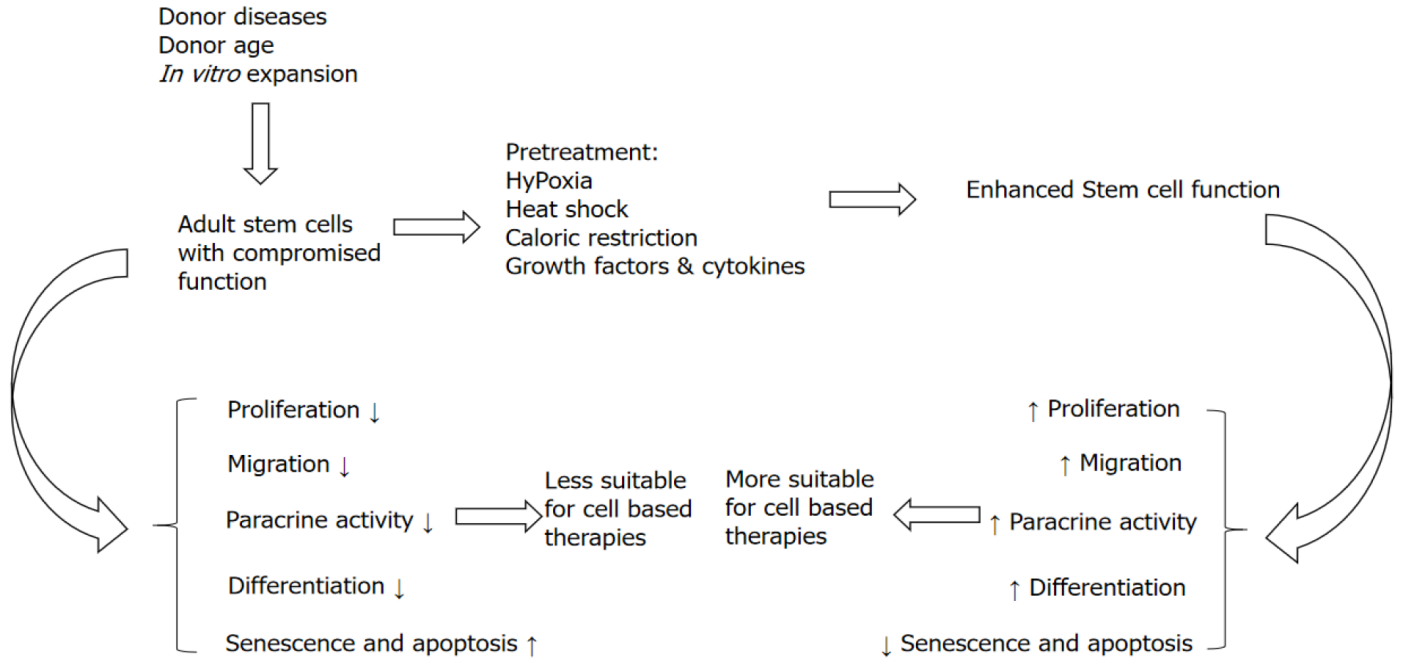 Figure 1 Increased donor age, disease conditions and in vitro expansion of cells reduce stem cell potential, making the cells less suitable for cell-based therapies. Stem cell function can be enhanced using strategies such as hypoxia, heat shock, caloric restriction and growth factor preconditioning. These strategies positively affect proliferation, migration, paracrine activity and differentiation potential of cells, and reduce senescence and apoptosis. Such pretreatment of cells makes the cells more suitable for cell based regenerative therapies.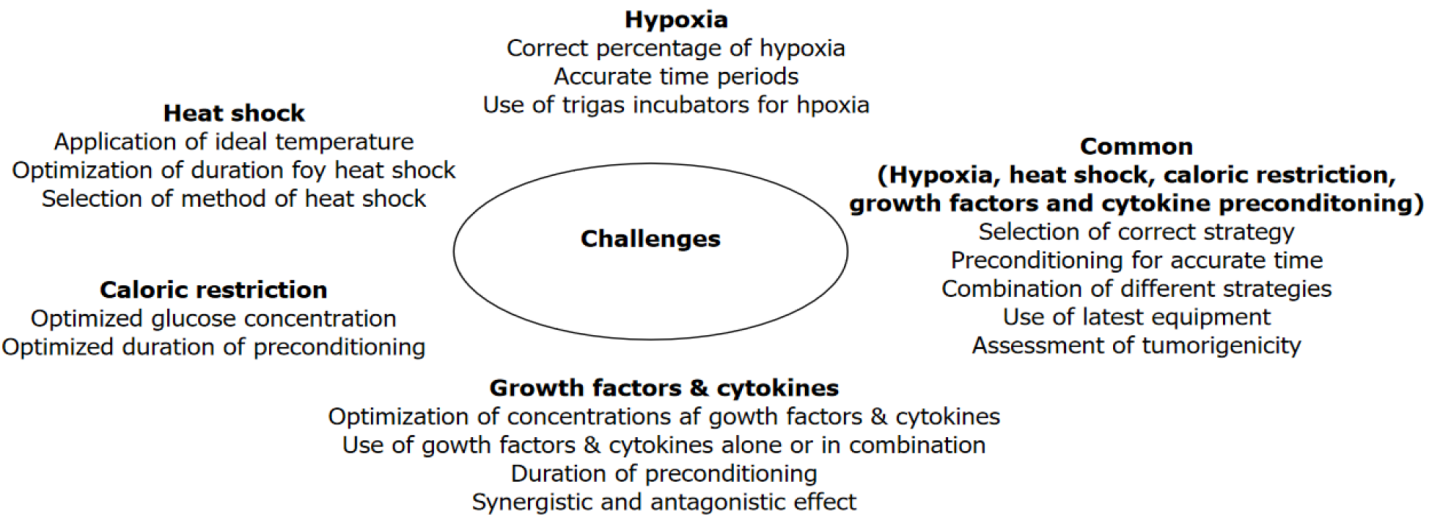 Figure 2 Challenges and limitations in using preconditioning strategies such as hypoxia, heat shock, caloric restriction and growth factor & cytokine. Certain challenges are common for all these preconditioning strategies. Selection of correct strategy for correct duration for preconditioning of mesenchymal stem cells (MSCs) isolated from different sources is important. Assessment of the use of more than one strategies at the same time, use of sophisticated equipment for application of these strategies and evaluation of tumorigenicity after use of preconditioned strategies is required. The figure insets further describe the specific challenges in using specific strategies for preconditioning of MSCs.Table 1 Oxygen concentrations in various stem cells nichesMSCs: Mesenchymal stem cells.Table 2 Effect of glucose concentrations on cellsMSCs: Mesenchymal stem cells.Tissue/OrganOxygen concentrationRef.Adipose tissue (source: ASCs)2%-10%[31]Bone marrow (source: MSCs)1%-6%[32,33]Eye (retina, corpus vitreous) (Source: Limbal stem cells)1%-5%[119,120]Brain (source: Neural stem cells)0.5%-8%[121,122]Heart (source: Cardiac progenitor cells)4%-14%[123]Kidney (source: Renal stem/progenitor cells)4%-14%[124]Liver (source: Liver stem cells)4%-14%[125]Umbilical veins and arteries2.4%-3.8%[126]Glucose concentration Major findings Cell typesRef.Glucose free and 4.5 g/L Glucose depletion enhances proliferation, delays senescence and restores ability of aged cells to repair senescent infarcted myocardiumMouse bone marrow derived MSCs[109]0.25, 0.5, 1.0 and 4.5 g/LHigh glucose decreases viability while low glucose concentration retains high proliferative and differentiation capability of cellsRat bone marrow derived MSCs[110]5.56 mmol/L, 13.9 mmol/L, 27.8 mmol/L, and 55.6 mmol/LDecrease in population doublings and CFUs. Increased senescence in high glucoseHuman adipose tissue derived MSCs[111]5.5 mM and 25 mMNo negative impact on population doublings and expansion, Increased senescence, inhibit osteogenic and adipogenic differentiation potentialEndosteal niche lining compact bone cells (CB-MSCs)[112]1 g/L and 4.5 g/LDecreased proliferation, increased apoptosis and senescenceNucleus pulpous-derived MSCs[113]5.5 mM and 35 mMIncreased apoptosisHuman periodontal ligament fibroblasts[114]5 mM/L and 25 mM/LIncreased oxidative stressMesangial cells[118]